房极客招聘简章        一、公司介绍房极客创立于2016年，总部位于深圳深圳湾超级总部基地，是业内领先、面向全国的房地产互联网综合性平台企业。于2016年12月发布了一款面向B端房产经纪人的在业内广泛普及的APP—看房日记，通过SAAS云平台为房地产企业和个人提供高效协作的数据化办公平台，用智能化的技术手段来提升管理与作业效率，内置的智能楼盘字典覆盖全国范围，助力房产经纪公司互联网数字化转型升级；2017年10月推出了面向C端客户的高效找房平台—小鹿选房，我们利用大数据、人工智能、VR等前沿技术，结合小程序、微信生态等先进营销理念对房地产经纪人的行为和海量的房源信息进行大数据分析。我们通过对前沿移动互联网技术的不断投入，加速了房地产与互联网的结合，实现技术领先。创造性地解决地产行业客户管理、信用评价、信息撮合等难题，持续在房地产企业的内部管理、开单数据、客户管理等方面取得重大突破，引领地产行业的发展，提升全行业效率，进而改变房地产行业不良现状，让房地产交易在阳光下进行，最终将围绕房地产打造一个全面领先的互联网生态平台。我们有一批极具互联网经验和在房地产行业里的资深专家组成的管理团队，在各条业务线都拥有业界顶尖的人力资源配置，不仅有深谙房地产行业生态的深圳本土创业新势力，也吸引了众多国内外知名高校与知名企业如腾讯、华为的高管加入。同时，我们也一直致力于打造业界领先的市场团队，来提供业界独一无二的服务支撑，帮助我们的客户商业成功。我们秉承价值、创新、本分、奋斗的价值观来重新定义房地产与互联网相结合的这条充满无限想象的赛道。如果你，心怀梦想，敢于挑战，不甘平庸，脚踏实地，我们的以下岗位，期待你的加入。二、招聘岗位（一）市场类  客户经理 岗位职责：1、 开拓地区市场，提升公司知名度和市场占有率；2、 负责用户产品的培训和使用指导，帮助用户实现工作互联网化；3、 挖掘渠道资源，进行业务攻关；4、 维护良好用户关系，提升品牌影响力。任职要求：1、本科及以上学历，专业不限；2、聪明，具备优秀的沟通表达能力，善于倾听与挖掘客户的需求3、反应迅速，较强的抗压能力与韧劲，有激情；4、自我驱动强，学习能力强，有领导潜能；5、较强的挑战高薪欲望，勤奋、正直、有格局。福利待遇： 1、完善的培训体系，新人个人能力在较短时间内能得到全面提升； 2、灵活的提薪晋级机制，能者上，优秀者有最快3月晋升主管的成功案例； 3、人性化管理，公开、透明、平等的工作氛围； 4、业绩优秀者可获得股票期权。工作地点：华南区（深圳、广州等）华东区 （上海、杭州、苏州、南京、郑州等）东南区 （厦门、福州）西部区域  (成都、西安)华北区   (天津)备注：统一在苏州报到集训后，在指定市场大区展开专业培训，考核合格后再结合个人意愿进行分配。产品类售前产品经理 岗位职责：1、 作为产品经理团队的一员，深入了解产品架构、服务特性，面向全国范围内企业客户，主导开展智能系统的市场开拓；2、负责软件的售前支持工作，引导和挖掘客户需求，根据客户诉求制定有针对性的解决方案；3、与技术开发团队保持密切沟通，随时了解产品开发计划及实测进度；4、收集用户对产品的反馈信息并密切跟踪竞争对手产品信息、业务动态，输出产品规划建议。任职要求：1、全日制本科及以上学历，理工科专业优先；2、逻辑思维能力强，具备较高的产品技术理解能力，能够快速了解产品；3、极富洞察力，有客户管理思维，能独立跟进客户，主动推进与客户的合作进度；4、具备较强的沟通表达与商务谈判能力，良好的团队协作能力，能处理好与技术开发、市场销售不同部门成员的沟通需求；5、责任心强、具有执行力，能承受较大的工作压力，能接受出差。工作地点：深圳、广州、上海、苏州（三）媒体类媒体编辑 岗位职责：1、洞察用户需求，文笔优秀，结合相关热点定时推送活动/专题/文章；2、对行业热点的敏感度高，新闻敏感性强；3、追踪运营及活动数据，分析数据并反馈、总结经验，及时优化内容策略， 有效提升用户关注量、活跃度及转化率等；4、配合其他同事及时完成各类专题的采写。任职要求：1、本科及以上学历，国土资源管理、城市规划、广播电视编导、中文、新闻等相关专业；2、有编辑、策划、文案等相关实习工作经验优先；3、对社会热点问题有自己的独立思考，组织内容进行传播；对经济、金融、地产感兴趣；4、知识面广、喜好阅读，具有较强的文字表达或写作能力。工作地点：深圳、广州、上海、苏州（四）管理培训生岗位职责：1、培养方向是业务方向的管理层，业务方向主要包括不限于售前产品经理技术支持、客户拓展、售后运营赋能或其他公司拟突破的业务方向；2、在市场部进行定期的轮岗，熟悉部门的主要工作和必要技能；3、轮岗期间，需协助公司完成跨部门的相关项目，完成能力规划的训练和培养；4、轮岗后，根据自身意愿并结合公司需求进行定岗，深入发展和提升业务能力。任职要求：1、统招本科学历及以上；2、心怀梦想，敢于挑战，具备较强抗压能力，工作高效、执行力强；3、学习能力强且自律，有领导潜能，注重团队合作精神，渴望成为成为团队其他成员学习的榜样；4、善于沟通和协调、领悟能力强，自信勤奋，积极向上，对工作有热情。工作地点：深圳、广州、上海、苏州（五）研发类研发工程师   招聘方向：JAVA后台开发工程师、iOS开发工程师、Android开发工程师、测试工程师、前端开发工程师、大数据开发工程师、Python开发工程师 岗位职责：1、互联网+地产行业产品服务后台的设计、开发、优化及维护等工作；2、移动平台技术研究与新技术趋势探索。任职要求：通用素质：1、本科及以上学历，计算机、软件、通信等相关专业；2、具有扎实的编程功底，良好的设计能力和编程习惯；3、有写技术博客习惯，记录学习过程者优先；4、参与过互联网项目或者有相关公司实习者优先；5、有良好的创新意识，对产品有好奇心，关注业内产品，喜欢使用产品，关注产品体验；
6、热爱移动产品研发，有较强的学习能力，有强烈的求知欲、好奇心和进取心 ，能及时关注和学习业界最新的移动开发技术。JAVA后台开发工程师：1、掌握JAVA开发语言、常用算法和数据结构；2、了解操作系统、设计模式、数据结构、数据库系统、网络原理等专业知识。iOS开发工程师：1、熟练掌握Objective-C，熟悉Swift的优先；2、熟悉HTML/CSS等相关规范优先。Android开发工程师：1、掌握相关技术并实践（ReactNative/Weex/Flutter）优先；2、熟悉Android SDK以及相关配套工具。测试工程师：1、熟悉Java、Python等至少一种编程语言；2、熟悉基础的计算机系统结构、操作系统、网络、分布式系统等知识。前端开发工程师：1、有扎实的前端技术基础，包括但不限于计算机基础、HTTP、HTML、CSS、JavaScript；
2、熟悉常见的前端框架和工具，例如：React、Vue、Webpack、Gulp 等；3、熟悉 Node.js，有 Express、Koa 等框架的实战经验。大数据开发工程师：1、掌握数据结构与算法，有java或scala研发经验；理解基本的设计模式，能将业务需求快速理解成技术需求；
2、熟练使用至少一种RDBMS；至少熟悉使用一种脚本语言shell或python；
3、熟悉Hadoop架构和工作原理，有hdfs和yarn等核心组件的开发经验；熟悉Hive，有HQL优化经验；
4、熟练掌握spark及spark streaming开发，有实际项目研发经验更佳；
5、有其他数据研发相关工具经验优先，例如HBase、Kylin、ES、Kudu、Redis。Python开发工程师：1、解Python语言。有过爬虫或web项目开发经验；
2、了解Django/Tornado/Flask等web开发框架；
3、了解Redis/MySQL/MongoDB等常用数据库，具备相关使用经验。工作地点：深圳三、联系方式①招聘官方咨询号：FanggeekHR（直接沟通HR）                                           ②云宣讲链接：http://www.huya.com/21301270（虎牙直播：搜索“房伯乐”）③招聘邮箱：zhaopin@fanggeek.com（姓名+职位+学校）④网申地址：https://jinshuju.net/f/6wxDbj联系人：0755-86962061 （曾女士）公司官方网站：www.xiaoluxuanfang.com/fanggeek公司地址：深圳市南山区粤海街道深圳湾超级总部基地海信南方大厦   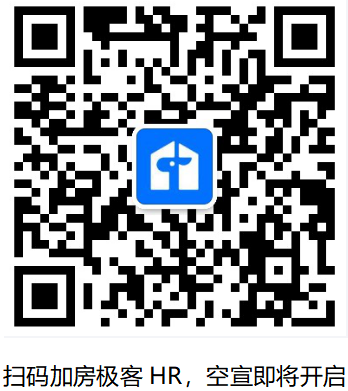 类别岗位招聘人数专业薪资范围市场类客户经理20人不限，理工科相关专业优先综合7000-10000元产品类售前产品经理15人理工科相关专业综合7000-10000元媒体类媒体编辑10人国土资源管理、城市规划、中文、新闻、广播电视编导等相关专业综合6000-9000元研发类研发工程师20人计算机、软件、通信等相关专业综合7000-9000元/管理培训生10人理工科相关专业优先综合8000-15000元